STAT 1350:  Elementary StatisticsLab Activity # 3						        Name(s)What is Statistical Significance?		 			       Date: 9/13/15 through 9/20/15What is statistical significance?  If we randomly assign subjects to two groups we would expect there to be some difference in the groups just by chance.  If a difference is statistically significant then it is large enough that we would not expect it to happen just by chance.  When we compare the results of an experiment, if there is a statistically significant difference then we can conclude that there is a cause-effect relationship between the explanatory variable and the response variable.  In this activity we will explore what size difference that is due to chance.  This will help us determine statistically significant differences.The ExperimentHave you ever used music at work to jack up productivity or change your mood? Interestingly some rhythms such as baroque, induce enzymes in the brain and add amazing well being and focus.  Other tunes leave you punchy … and unable to focus. Classical music, such as Haydn and Mozart, often improves concentration and memory when played in the background.I would like to determine if listening to classical music while studying improves exam scores.  Twenty students volunteer to participate in my experiment.  Outline the experiment. Use the example shown below as a guide.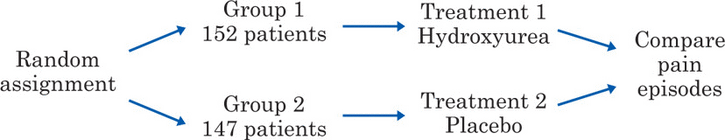 Group 1                                 Treatment 1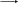 (10 students)                       (studying with  classical music)    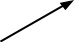 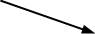 Random assignment									compare exam scores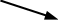                  Group 2                                Treatment 2 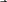          (10 students)                                 ( studying in quiet environment)What is the explanatory variable?  _____what students listen to  (or don’t listen to ) while studying___What is the response variable?  _________student exam scores_______________________Now it is time to randomly assign the students to the two treatments:  to study while listening to classical music or to study in a quiet environment.  In order to determine the magnitude of differences that happen by chance, we will assume that listening to classical music while studying does not improve exam scores.We must randomly assign the 20 students to a treatment group.  Use the random number table (last page) to make this assignment.  Generate 20 one-digit random numbers and indicate the line you used.Line _____101_____	      20 one-digit numbers __1,9,2,2,3,9,5,0,3,4,0,5,7,5,6,2,8,7,1,3_________________If the number is odd (1, 3, 5, 7, 9), assign the student to study with music.  If the number is even (0, 2, 4, 6, 8), assign the student to study with no music.  As soon as you have 10 in one treatment group, put remaining students in other group so that there are 10 students in each treatment group.The students take the exam and the grades they earned are recorded below:Record the average score for the subjects in each of the two groups.  Also calculate the difference between these group averages (‘study with music’ average minus ‘study without music’ average).  Be sure to indicate if your difference is negative or positive.Study with music:  76.5%	Study without music:  74.10%      Difference: 2.4%Below I have recorded the differences determined by students in previous classes.  Add your difference to the results given below.  Match the comparison with the correct interpretation:B       What does a positive difference mean?	A.  The students who studied without music did better than the students who studied with music.A      What does a negative difference mean?	B.  The students who studied with music did better than the students who studied without music.Examine the differences reported above.  What is the biggest difference that you observe?What is the smallest difference you observe?What is the typical difference that you observe?  Explain how you determined this value.Suppose I found that there was a difference of 3 points in the average score of the two groups in my experiment.  Do you feel this difference is likely to happen just by chance?  Explain your reasoning.Suppose I found that there was a difference of 10 points in the average score of the two groups in my experiment.  Do you feel this difference is likely to happen just by chance?  Explain your reasoning.Which of the differences discussed above (3 points and 10 points) is a significance difference?  Explain.StudentRandomNumberGroup (Circle)StudentRandomNumberGroup (Circle)11Study with         Study with music                   no music110Study with         Study with music                   no music29Study with         Study with music                   no music125Study with         Study with music                   no music32Study with         Study with music                   no music137Study with         Study with music                   no music42Study with         Study with music                   no music145Study with         Study with music                   no music53Study with         Study with music                   no music156Study with         Study with music                   no music69Study with         Study with music                   no music162Study with         Study with music                   no music70Study with         Study with music                   no music178Study with         Study with music                   no music85Study with         Study with music                   no music187Study with         Study with music                   no music93Study with         Study with music                   no music191Study with         Study with music                   no music104Study with         Study with music                   no music203Study with         Study with music                   no musicStudent1234567891011121314151617181920Score9761835779637567838277876281787752779573Study with music – study with no music- 4.22.2- 2.63.40.23.6- 3.8- 4.65.22.4